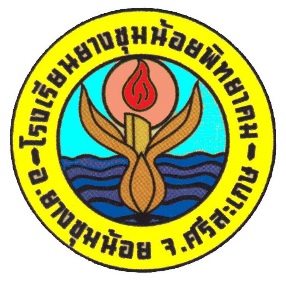 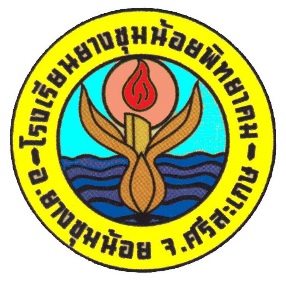 แผนพัฒนาตนเองและการประกันคุณภาพการศึกษา (INDIVIDUAL DEVELOPMENT AND QUALITY ASSURANCE PLAN)ปีการศึกษา  2562                       โดย       ชื่อ..................................ตำแหน่ง  ครู คศ.3โรงเรียนยางชุมน้อยพิทยาคมอำเภอยางชุมน้อย   จังหวัดศรีสะเกษสำนักงานเขตพื้นที่การศึกษามัธยมศึกษา เขต  28กระทรวงศึกษาธิการ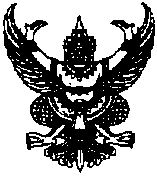 บันทึกข้อตกลงความร่วมมือระหว่างครูและบุคลากรทางการศึกษา  กับผู้อำนวยการโรงเรียนยางชุมน้อยพิทยาคมและประธานคณะกรรมการสถานศึกษาขั้นพื้นฐานโรงเรียนยางชุมน้อยพิทยาคม.................................................	บันทึกข้อตกลงความร่วมมือฉบับนี้ทำขึ้น ณ โรงเรียนยางชุมน้อยพิทยาคม เมื่อวันที่ ..........พฤษภาคม  พ.ศ. .......…. ระหว่างครูและบุคลากรทางการศึกษาโรงเรียนยางชุมน้อยพิทยาคม  กับผู้อำนวยการโรงเรียน      ยางชุมน้อยพิทยาคม  และประธานคณะกรรมการสถานศึกษาขั้นพื้นฐานโรงเรียนยางชุมน้อยพิทยาคมที่มีเจตจำนงร่วมกันในการยกระดับคุณภาพการศึกษาโรงเรียนยางชุมน้อยพิทยาคม  ประจำปีการศึกษา 25….  ตามแผนปฏิบัติงานรายบุคคล (ID And QA Plan) โดยมีรายละเอียดข้อตกลงความร่วมมือ ดังนี้ข้อ 1.  จะดำเนินการปฏิบัติงานในหน้าที่ที่รับผิดชอบอย่างเป็นระบบ  เพื่อให้บรรลุผลและเกิดประสิทธิภาพสูงสุดตามเป้าหมายที่กำหนดไว้ในแผนปฏิบัติงานรายบุคคล (ID And QA Plan)ข้อ 2.  เมื่อเกิดปัญหาหรืออุปสรรคในการปฏิบัติงานจะรีบเสนอรายงานฝ่ายบริหารเพื่อหาแนวทางแก้ไขและพัฒนาต่อไป  ข้อ 3.  เมื่อสิ้นปีการศึกษาจะมีการประเมิน สรุป และรายงานผลการดำเนินการตามแผนปฏิบัติงานรายบุคคล (ID And QA Plan)  และรายงานโครงการที่รับผิดชอบ  ข้อ 4.  การปรับปรุงแก้ไขและเงื่อนไขข้อตกลงความร่วมมือ	บันทึกข้อตกลงความร่วมมือฉบับนี้อาจมีการปรับปรุงแก้ไขได้หากมีการเปลี่ยนแปลงตามนโยบายของโรงเรียนยางชุมน้อยพิทยาคม  หรือโดยความเห็นชอบร่วมกันของ ครูและบุคลากรทางการศึกษาโรงเรียนโรงเรียนยางชุมน้อยพิทยาคม  กับผู้อำนวยการโรงเรียนและประธานคณะกรรมการสถานศึกษาขั้นพื้นฐานโรงเรียนโรงเรียนยางชุมน้อยพิทยาคม  ทั้งนี้การปรับปรุงแก้ไขให้ทำข้อตกลงตามแบบเช่นเดียวกับข้อตกลงความร่วมมือฉบับนี้ข้อ 5.  การลงนามความร่วมมือ	บันทึกข้อตกลงความร่วมมือนี้ทำขึ้นเป็น 3  ฉบับ  มีข้อความถูกต้องตรงกันแต่ละฝ่ายได้อ่านเข้าใจดีแล้ว  รวมทั้งเพื่อแสดงเจตจำนงและความตั้งใจในการดำเนินการตามบันทึกข้อตกลงความร่วมมือทั้งสองฝ่ายจึงได้ลงลายมือชื่อร่วมกันไว้เป็นหลักฐานและเก็บไว้ฝ่ายละฉบับแผนพัฒนาตนเองและการประกันคุณภาพการศึกษา(ID AND QA PLAN : INDIVIDUAL DEVELOPMENT AND QUALITY ASSURANCE PLAN)----------------------------------------------------------------ส่วนที่ 1 ข้อมูลส่วนบุคคลชื่อ ....................................  	 ชื่อสกุล   ..............................................ตำแหน่ง  ครู     วิทยฐานะ  ครูชำนาญการพิเศษวุฒิการศึกษา	 ปริญญาตรี หรือเทียบเท่า	วิชาเอก  ..........................................................................	 ปริญญาโท หรือเทียบเท่า	วิชาเอก  ..........................................................................	 ปริญญาเอก หรือเทียบเท่า	วิชาเอก...............................................................................	 อื่น ๆ (โปรดระบุ)................................................................................................................เข้ารับราชการวันที่  .......  เดือน  .......................  พ.ศ. 25…..  ณ  โรงเรียน ......................................สังกัด  ...................................................................................................................................................อายุราชการจนถึงปัจจุบัน   …………..   ปี   ………………..  เดือนเงินเดือน อันดับ ................   อัตราเงินเดือน  .......................... บาทสถานที่ทำงานโรงเรียนยางชุมน้อยพิทยาคม สังกัดสำนักงานเขตพื้นที่การศึกษามัธยมศึกษาเขต 28งานในหน้าที่ที่รับผิดชอบ1. กลุ่มสาระที่สอน  ....................   ชั้นมัธยมศึกษาปีที่ 3/6    จำนวน...2.....คาบ/สัปดาห์2. กลุ่มสาระที่สอน  ………………..   ชั้นมัธยมศึกษาปีที่ 4/1-2 จำนวน...10...คาบ/สัปดาห์3. กลุ่มสาระที่สอน  ………………..   ชั้นมัธยมศึกษาปีที่ 5/1-2 จำนวน...6.....คาบ/สัปดาห์4. กลุ่มสาระที่สอน  ………………..   ชั้นมัธยมศึกษาปีที่ 6/1-2 จำนวน...6...คาบ/สัปดาห์5. กิจกรรมชุมนุม		จำนวน 1 คาบ6. กิจกรรมบำเพ็ญประโยชน์	จำนวน 1 คาบ4. กิจกรรมสวดมนต์ 		จำนวน 1 คาบ5. กิจกรรมเพิ่มความรู้ 		จำนวน 3 คาบ6. กิจกรรม PLC  		จำนวน  2 คาบงานที่ได้รับมอบหมาย1.งาน..........................ฝ่าย...................................2.ครูที่ปรึกษานักเรียนชั้นมัธยมศึกษาปีที่ 5/13.งานที่ได้รับมอบหมายตามคำสั่งโรงเรียน และผู้บังคับบัญชาผลงาน ที่เกิดจากการปฏิบัติหน้าที่ในตำแหน่งปัจจุบัน (ปีที่ผ่านมา)1. ผลที่เกิดจากการจัดการเรียนรู้	มีผลการประเมินตนเองตามกระบวนการจัดการเรียนการสอนที่เน้นผู้เรียนเป็นสำคัญ  ตามแผนพัฒนาตนเอง ปีการศึกษา 2561  อยู่ในระดับคุณภาพดีเลิศ   เนื่องจากได้ดำเนินการจัดการเรียนการสอนตามมาตรฐานและตัวชี้วัดของหลักสูตรสถานศึกษา  สร้างโอกาสให้ผู้เรียนมีส่วนร่วมในการเรียนรู้ ผ่านกระบวนการคิดและปฏิบัติจริง มีการบริหารจัดการชั้นเรียนเชิงบวก สร้างปฏิสัมพันธ์ที่ดี  รู้จักผู้เรียนเป็นรายบุคคล  ดำเนินการตรวจสอบ และประเมินผู้เรียนอย่างเป็นระบบและนำผลมาพัฒนาผู้เรียน รวมทั้งร่วมแลกเปลี่ยนเรียนรู้และนำผลที่ได้มาให้ข้อมูลป้อนกลับเพื่อพัฒนา และปรับปรุงการจัดการเรียนรู้  จากการประเมินตนเองมีความพอใจในการดำเนินการดังกล่าว อยู่ในเกณฑ์ดี (ปรับปรุง พอใช้ ปานกลาง ดี  ดีมาก)2. ผลที่เกิดจากการพัฒนาวิชาการผลที่เกิดจากการพัฒนาทางด้านวิชาการ ส่งผลให้มีแผนการจัดการเรียนรู้ที่เน้นผู้เรียนเป็นสำคัญ         มีสื่อ.............นวัตกรรม........ที่นำไปใช้แล้วทำให้ผู้เรียนเกิด................................  ................................................มีผลงานวิจัย เรื่อง ............................................................................................................................................. มีการเผยแพร่ผลงานทางด้านวิชาการ  และส่งเสริมให้บุคลากรได้พัฒนาสื่อและนวัตกรรม3. ผลที่เกิดกับผู้เรียน	การจัดกิจกรรมการการเรียนการสอนโดยเน้นผู้เรียนเป็นสำคัญ ส่งผลให้คุณภาพผู้เรียน ปรากฏดังนี้	1) มีความสามารถในการคิดวิเคราะห์  คิดอย่างมี วิจารณญาณ อภิปรายแลกเปลี่ยนความคิดเห็นและแก้ปัญหา  มีระดับคุณภาพดี  เนื่องจากนักเรียน..............................................................................................	2) มีความสามารถในการสร้างนวัตกรรม มีระดับคุณภาพปานกลาง  เนื่องจากมีนักเรียน..................	3)  มีผลสัมฤทธิ์ทางการเรียนตามหลักสูตรสถานศึกษา  มีระดับคุณภาพดี  เนื่องจากมีนักเรียนผลการเรียนตั้งแต่ 3.00  ขึ้นไป อยู่ในช่วงร้อยละ ...............และเพิ่มขึ้นจากปีที่ผ่านมา  และผลการทดสอบระดับชาติ  (O-NET)  มีพัฒนาการสูงขึ้นเมื่อเทียบกับปีที่ผ่านมา 	4)  คุณลักษณะที่พึงประสงค์ของผู้เรียนในห้องที่ปรึกษา มีระดับคุณภาพดี  ....................................เป็นต้น4. ผลที่เกิดกับสถานศึกษา	มีผลการประเมินตนเองด้านคุณภาพการศึกษา ตามระบบประกันคุณภาพการศึกษาในระดับคุณภาพดี5. ผลที่เกิดกับชุมชน	มีโรงเรียนที่มีคุณภาพระดับตำบลประอำเภอ เป็นที่ยอมรับของชุมชน และผู้ปกครองนิยมส่งบุตรหลานเข้ารับการศึกษา  ลดค่าใช้จ่ายในการส่งบุตรหลานเข้าเรียนในระดับจังหวัด  ผู้ปกครองที่มีรายได้น้อยสามารถส่งเข้าเรียนได้ส่วนที่ 2  รายละเอียดเป้าหมายที่ต้องการพัฒนาคุณภาพการศึกษา1. คุณภาพผู้เรียน     1.1 ผลสัมฤทธิ์ทางวิชาการของผู้เรียน     1.2 คุณลักษณะที่พึงประสงค์2. คุณภาพของครู  (กระบวนการจัดการเรียนการสอนที่เน้นผู้เรียนเป็นสำคัญ)ส่วนที่  3  รายละเอียดการพัฒนาสมรรถนะของตนเองส่วนที่ 4  ความต้องการในการพัฒนาประวัติการเข้ารับการพัฒนา (ในรอบ 5 ปี ที่ผ่านมา)ส่วนที่ 5 ความต้องการในการพัฒนา	1. หลักสูตรใดที่ต้องการพัฒนา..............................................................................................................................................................................	2. เพราะเหตุใดท่านจึงต้องการเข้ารับการพัฒนาในหลักสูตรนี้............................................................................................................................................................................	3. ท่านคาดหวังสิ่งใดจากการเข้ารับการพัฒนาในหลักสูตรนี้.............................................................................................................................................................................	4. ท่านจะนำความรู้จากหลักสูตรไปพัฒนาการสอนของท่านอย่างไร.............................................................................................................................................................................ลงชื่อ                                      คู่สัญญา(นายบัญชา  ติละกูล)ผู้อำนวยการโรงเรียนยางชุมน้อยพิทยาคม                               ลงชื่อ                           คู่สัญญา(.............................................)ตำแหน่ง ครูลงชื่อ                                      คู่สัญญา( นายสถิตย์    สีหะวงษ์ )       ประธานคณะกรรมการสถานศึกษาขั้นพื้นฐานลงชื่อ                                        พยาน( .................................................)หัวหน้ากลุ่มสาระ...................ลงชื่อ                                        พยาน( .................................................)รองผู้อำนวยการฝ่าย...................ประเด็นความต้องการผลงานในปีที่ผ่านมาผลงานที่ต้องการกิจกรรมส่งเสริม1.  ค่าเฉลี่ยผลสัมฤทธิ์ทางการเรียน2.953.002.  คะแนนวัดผลระดับชาติ (O-net)  ผลต่างระดับโรงเรียนเทียบกับปีก่อนม.3 =+5.83 ม.6 =+1.34ม.3  +5.83 ม.6  +1.343. ร้อยละของผลการเรียน 0 ร  มสร้อยละ 0ไม่เกินร้อยละ 24. ร้อยละของผลการเรียน  3.00  ขึ้นไปร้อยละ 63ร้อยละ 755. ความสามารถในการอ่าน การเขียน    การสื่อสารภาษา........................    ระดับดีขึ้นไปร้อยละ 90 ร้อยละ 90 6. ความสามารถในการคิดคำนวณ    ระดับดีขึ้นไปร้อยละ 90 ร้อยละ 90 7.  มีความสามารถในการคิดวิเคราะห์	    คิดอย่างมี วิจารณญาณ อภิปรายแลกเปลี่ยน    ความคิดเห็น โดยใช้เหตุผลประกอบการ   ตัดสินใจและแก้ปัญหา  ระดับดีขึ้นไปร้อยละ 80 ร้อยละ 90 8.  ความสามารถในการสร้างนวัตกรรม   ระดับดีขึ้นไปร้อยละ 90 ร้อยละ 90 9. ผู้เรียนมีความสามารถในการใช้เทคโนโลยีสารสนเทศและการสื่อสารระดับดีขึ้นไปร้อยละ10. ผู้เรียนมีความรู้ทักษะพื้นฐาน เจตคติ ที่ดีต่องานอาชีพ ระดับดีขึ้นไปร้อยละ11. ผลงานนักเรียนจากการเข้าร่วมการแข่งขัน............................................ เหรียญ.......ระดับ....เหรียญทองระดับ................ประเด็นความต้องการผลงานในปีที่ผ่านมาผลงานที่ต้องการกิจกรรมส่งเสริม1. การมีคุณลักษณะและค่านิยมที่ดีตามที่สถานศึกษากำหนด  ระดับดีมากน้อยกว่าร้อยละ 50มากกว่าร้อยละ502. มีความภูมิใจในท้องถิ่น	และความเป็นไทยร้อยละ 100ร้อยละ 1003. ยอมรับที่จะอยู่ร่วมกันบนความแตกต่าง และหลากหลายร้อยละ 100ร้อยละ 1004. มีสุขภาวะทางร่างกายและจิตสังคมร้อยละ 100ร้อยละ 100ประเด็นความต้องการผลงานในปีที่ผ่านมาผลงานที่ต้องการวิธีการพัฒนา1. จัดการเรียนรู้ผ่านกระบวนการคิดและปฏิบัติจริง และ สามารถนำไปประยุกต์ใช้ในการดำเนินชีวิตระดับคุณภาพดีเลิศระดับคุณภาพยอดเยี่ยม2. ใช้สื่อ เทคโนโลยีสารสนเทศ และแหล่งเรียนรู้ที่เอื้อ ต่อการเรียนรู้ระดับคุณภาพดีเลิศระดับคุณภาพยอดเยี่ยม3. มีการบริหารจัดการชั้นเรียนเชิงบวกระดับคุณภาพดีเลิศระดับคุณภาพยอดเยี่ยม4. ตรวจสอบและประเมินผู้เรียนอย่างเป็นระบบ และนำผลมาพัฒนาผู้เรียนระดับคุณภาพดีเลิศระดับคุณภาพยอดเยี่ยม5. มีการแลกเปลี่ยนเรียนรู้และให้ข้อมูลป้อนกลับเพื่อ ปรับปรุงและพัฒนาการจัดการเรียนรู้ระดับคุณภาพดีเลิศระดับคุณภาพยอดเยี่ยมอันดับความสำคัญสมรรถนะที่จะพัฒนาวิธีการ / รูปแบบการพัฒนาระยะเวลาในการพัฒนาระยะเวลาในการพัฒนาการขอรับงบประมาณสนับสนุนจากหน่วยงานประโยชน์ที่คาดว่าจะได้รับอันดับความสำคัญสมรรถนะที่จะพัฒนาวิธีการ / รูปแบบการพัฒนาเริ่มต้นสิ้นสุดการขอรับงบประมาณสนับสนุนจากหน่วยงานประโยชน์ที่คาดว่าจะได้รับ4สมรรถนะหลัก1.การมุ่งผลสัมฤทธิ์  1.1 ความสามารถในการวางแผนการปฏิบัติงาน  1.2 ความสามารถในการปฏิบัติงาน  1.3 ผลการปฏิบัติงาน92.การบริการที่ดี53.การพัฒนาตนเอง  3.1 ความสามารถในการวิเคราะห์ตนเอง  3.2 ความสามารถในการใช้ภาษาไทยเพื่อการสื่อสารอันดับความสำคัญสมรรถนะที่จะพัฒนาวิธีการ / รูปแบบการพัฒนาระยะเวลาในการพัฒนาระยะเวลาในการพัฒนาการขอรับงบประมาณสนับสนุนจากหน่วยงานประโยชน์ที่คาดว่าจะได้รับอันดับความสำคัญสมรรถนะที่จะพัฒนาวิธีการ / รูปแบบการพัฒนาเริ่มต้นสิ้นสุดการขอรับงบประมาณสนับสนุนจากหน่วยงานประโยชน์ที่คาดว่าจะได้รับ  3.3 ความสามารถในการใช้ภาษาอังกฤษเพื่อการแสวงหาความรู้  3.4 ความสามารถในการติดตามความเคลื่อนไหวทางวิชาการและวิชาชีพ  3.5 ความสามารถในการประมวลความรู้และการนำความรู้ไปใช้74.การทำงานเป็นทีม  4.1 ความสามารถในการวางแผนเพื่อการปฏิบัติงานเป็นทีม  4.2 ความสามารถในการปฏิบัติงานร่วมกันอันดับความสำคัญสมรรถนะที่จะพัฒนาวิธีการ / รูปแบบการพัฒนาระยะเวลาในการพัฒนาระยะเวลาในการพัฒนาการขอรับงบประมาณสนับสนุนจากหน่วยงานประโยชน์ที่คาดว่าจะได้รับอันดับความสำคัญสมรรถนะที่จะพัฒนาวิธีการ / รูปแบบการพัฒนาเริ่มต้นสิ้นสุดการขอรับงบประมาณสนับสนุนจากหน่วยงานประโยชน์ที่คาดว่าจะได้รับ1สมรรถนะประจำสายงาน5. การจัดการเรียนรู้  5.1 ความสามารถในการสร้างและพัฒนาหลักสูตร  5.2 ความสามารถในเนื้อหาสาระที่สอน  5.3 ความสามารถในการจัดกระบวนการเรียนรู้ที่เน้นผู้เรียนเป็นสำคัญ  5.4 ความสามารถในการใช้และพัฒนานวัตกรรม  เทคโนโลยีสารสนเทศ  เพื่อจัดการเรียนรู้  5.5 ความสามารถในการวัดและประเมินผลการเรียนรู้อันดับความสำคัญสมรรถนะที่จะพัฒนาสมรรถนะที่จะพัฒนาวิธีการ / รูปแบบการพัฒนาระยะเวลาในการพัฒนาระยะเวลาในการพัฒนาการขอรับงบประมาณสนับสนุนจากหน่วยงานประโยชน์ที่คาดว่าจะได้รับอันดับความสำคัญสมรรถนะที่จะพัฒนาสมรรถนะที่จะพัฒนาวิธีการ / รูปแบบการพัฒนาเริ่มต้นสิ้นสุดการขอรับงบประมาณสนับสนุนจากหน่วยงานประโยชน์ที่คาดว่าจะได้รับ226.การพัฒนาผู้เรียน  6.1 การปลูกฝังคุณธรรม จริยธรรมแก่ผู้เรียน  6.2 การส่งเสริมกิจกรรมความคิด  วิเคราะห์ผู้เรียน  6.3 การส่งเสริมทักษะและกระบวนการ337.การบริหารจัดการชั้นเรียนอันดับความสำคัญสมรรถนะที่จะพัฒนาวิธีการ / รูปแบบการพัฒนาระยะเวลาในการพัฒนาระยะเวลาในการพัฒนาการขอรับงบประมาณสนับสนุนจากหน่วยงานประโยชน์ที่คาดว่าจะได้รับอันดับความสำคัญสมรรถนะที่จะพัฒนาวิธีการ / รูปแบบการพัฒนาเริ่มต้นสิ้นสุดการขอรับงบประมาณสนับสนุนจากหน่วยงานประโยชน์ที่คาดว่าจะได้รับ68.การวิเคราะห์  สังเคราะห์และการวิจัยในชั้นเรียน  8.1 ความสามารถในการวิเคราะห์  8.2 ความสามารถในการสังเคราะห์  8.3 ความสามารถในการเขียนเอกสารทางวิชาการ  8.4 ความสามารถในการวิจัย109.การสร้างความร่วมมือกับชุมชน  9.1 ความสามารถในการนำชุมชนมามีส่วนร่วมในกิจกรรมของสถานศึกษา  9.2 ความสามารถในการเข้าร่วมกิจกรรมของชุมชนอันดับความสำคัญสมรรถนะที่จะพัฒนาวิธีการ / รูปแบบการพัฒนาระยะเวลาในการพัฒนาระยะเวลาในการพัฒนาการขอรับงบประมาณสนับสนุนจากหน่วยงานประโยชน์ที่คาดว่าจะได้รับอันดับความสำคัญสมรรถนะที่จะพัฒนาวิธีการ / รูปแบบการพัฒนาเริ่มต้นสิ้นสุดการขอรับงบประมาณสนับสนุนจากหน่วยงานประโยชน์ที่คาดว่าจะได้รับ810.วินัย  คุณธรรม จริยธรรมและจรรยาบรรณวิชาชีพ  10.1 การมีวินัย  10.2 การประพฤติปฏิบัติตนเป็นแบบอย่างที่ดี  10.3 การดำรงชีวิตอย่างเหมาะสม  10.4 ความรักและศรัทธาในวิชาชีพ  10.5 ความรับผิดชอบในวิชาชีพลำดับที่เรื่องหน่วยงานจำนวนชั่วโมงหมายเหตุ123